15. ročník festivalu Filmasia oslavuje hongkongská bojová umění a práci kaskadérů1. tisková zpráva, středa 6. listopadu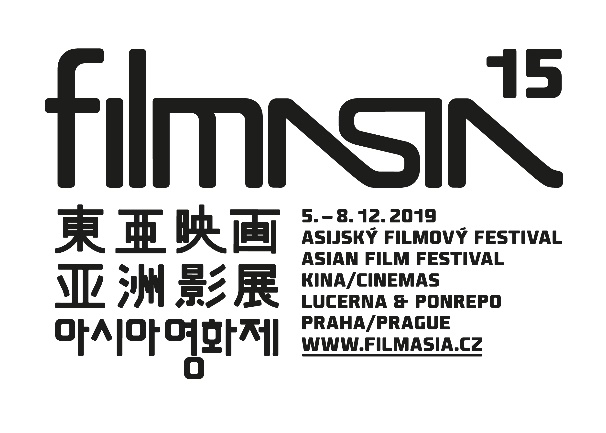 V jubilejním patnáctém ročníku Filmasia nabídne oslavu jednoho z nejdůležitějších řemesel hongkongské kinematografie – práce kaskadérů. Lákavý program je tentokrát složený ze dvou sekcí. První sekce se zaměří na hongkongskou akci a druhá na její následníky z dalších asijských zemí.Patnáctý ročník festivalu asijských filmů Filmasia proběhne ve dnech 5. až 8. prosince v pražských kinech Lucerna a Ponrepo. Hlavní náplní letošního programu je oslava akčních filmů a jejich kaskadérů. Hongkongské filmy o bojových uměních jsou známé po celém světě a jejich tvůrci nejenže redefinovali pravidla žánru, ale pravidelně se zapojovali i do amerických a mezinárodních velkoprodukcí. Páteř programu tvoří sekce Kmotři akce zaměřená na hongkongský akční film a jeho nejšílenější kaskadérské kousky.Program odstartuje 5. prosince v 19:00 v kině Lucerna poctou Sammu Hungovi s filmem Můj strážný senior. Tento dojemný příběh je v první řadě nostalgickým ohlédnutím za zlatou érou filmů o bojových uměních. Hung nejenže ztvárnil ústředního stárnoucího tělesného strážce, ale postaral se i o režii a choreografii. Jeho ryze autorský a osobní projekt je oslavou řemesla, které změnilo žánr! Ve vedlejších rolích můžete vidět legendárního herce a zpěváka Andyho Laua (Volavka), Eddieho Penga (Velká čínská zeď) či režiséra Tsuie Harka (Tenkrát v Číně).Druhé těžiště patnáctého ročníků tvoří sekce Učedníci, v níž se představí tři lokální variace filmů o bojových uměních. Tato pestrá přehlídka nabídne to nejlepší z Indonésie, Vietnamu nebo Tchaj-wanu. Unikátním zážitkem bude indonéské komediální wuxia 212: Bláznivý Wiro, které festival uvede v kině Ponrepo už 6. prosince. Jde o brilantní spojení bezmála dokonalé choreografie s rozvernou komedií a tradičním žánrem wuxia. Film je adaptací populární indonéské knižní série a akční scény měl na starost Yayan Ruhian známý z filmů Zátah, Zátah 2 a John Wick 3. Letošní Filmasia bude také doplněna bohatým doprovodným programem i několika výjimečnými projekcemi. Diváci budou moci navštívit tematické dokumenty o Japonsku legendárního českého cestovatelského dua Miroslava Zikmunda a Jiřího Hanzelky, ale také blok důkladně vybrané abstraktní a experimentální animace z Hongkongu.Festival pořádá společnost Axman Production za podpory Ministerstva kultury a zastupitelských úřadů. Kompletní program naleznete na internetových stránkách: www.filmasia.cz 15. Filmasia: 5. – 8. 12. 2019Kino Lucerna a kino Ponrepowww.facebook.com/filmasia.prague